Temat: Pismo techniczne.Wypełnij ołówkiem kontury liter i cyfr.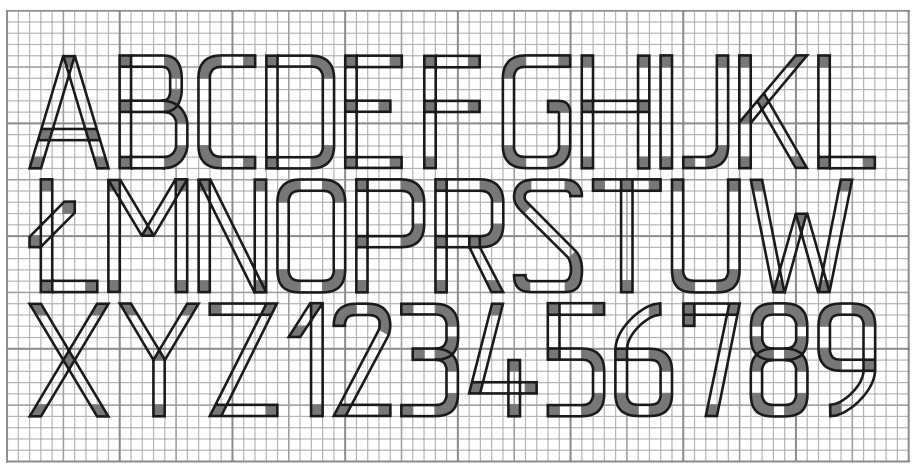 Odwzoruj na siatce milimetrowej po trzy litery i cyfry. Zwróć uwagę na właściwą kolejność pisania każdej z nich.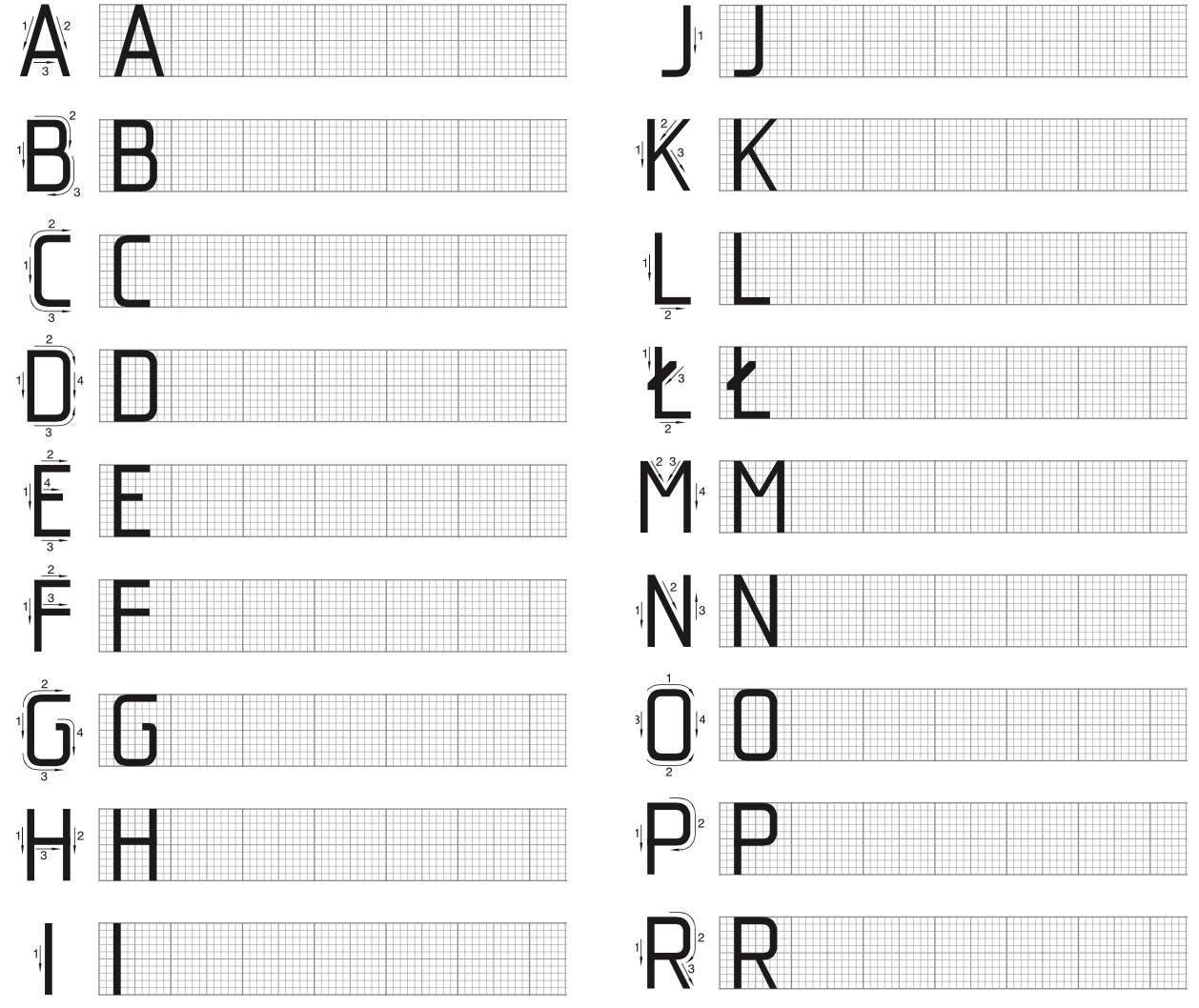 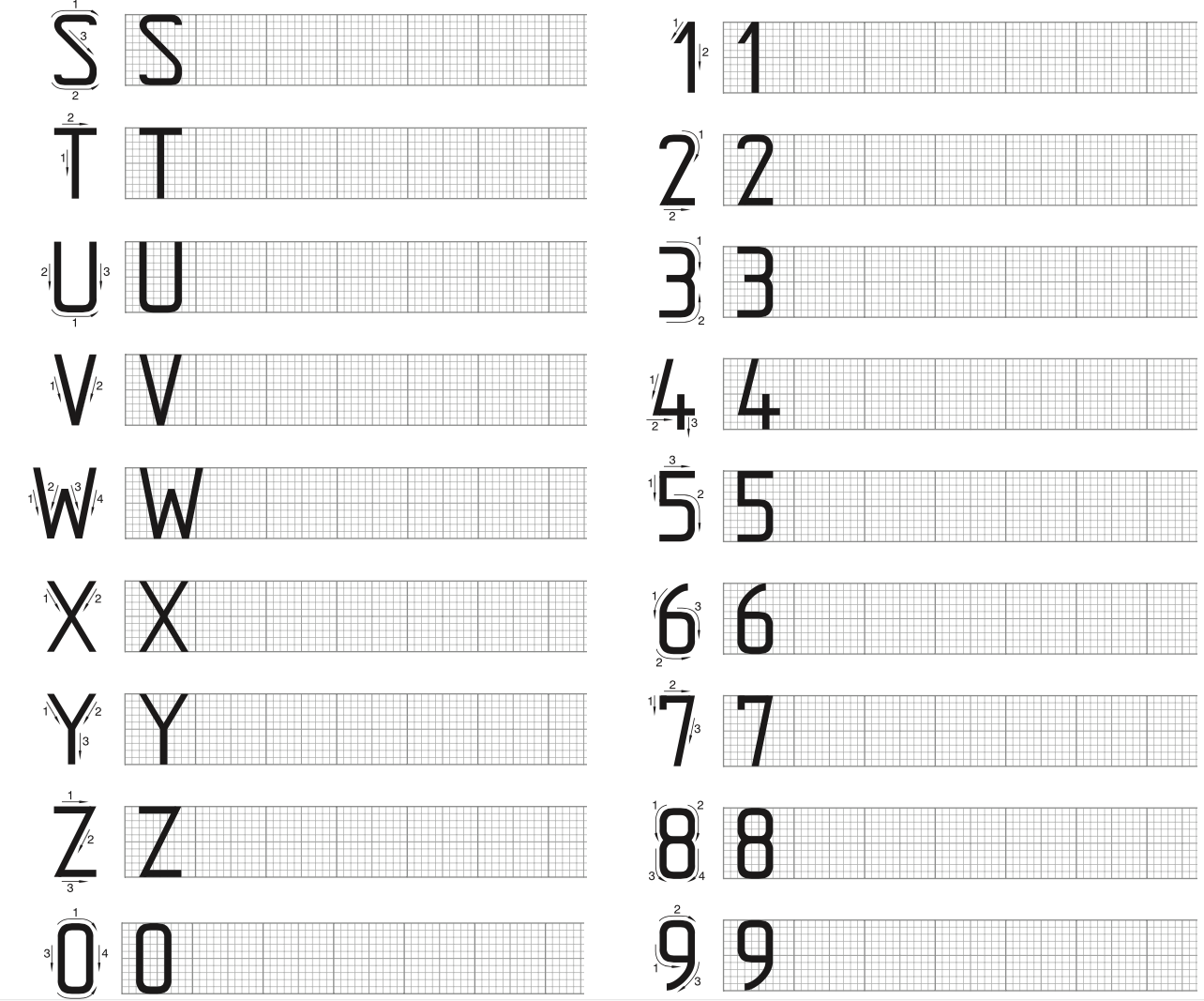 Zapisz pismem technicznym pełną nazwę Twojej szkoły.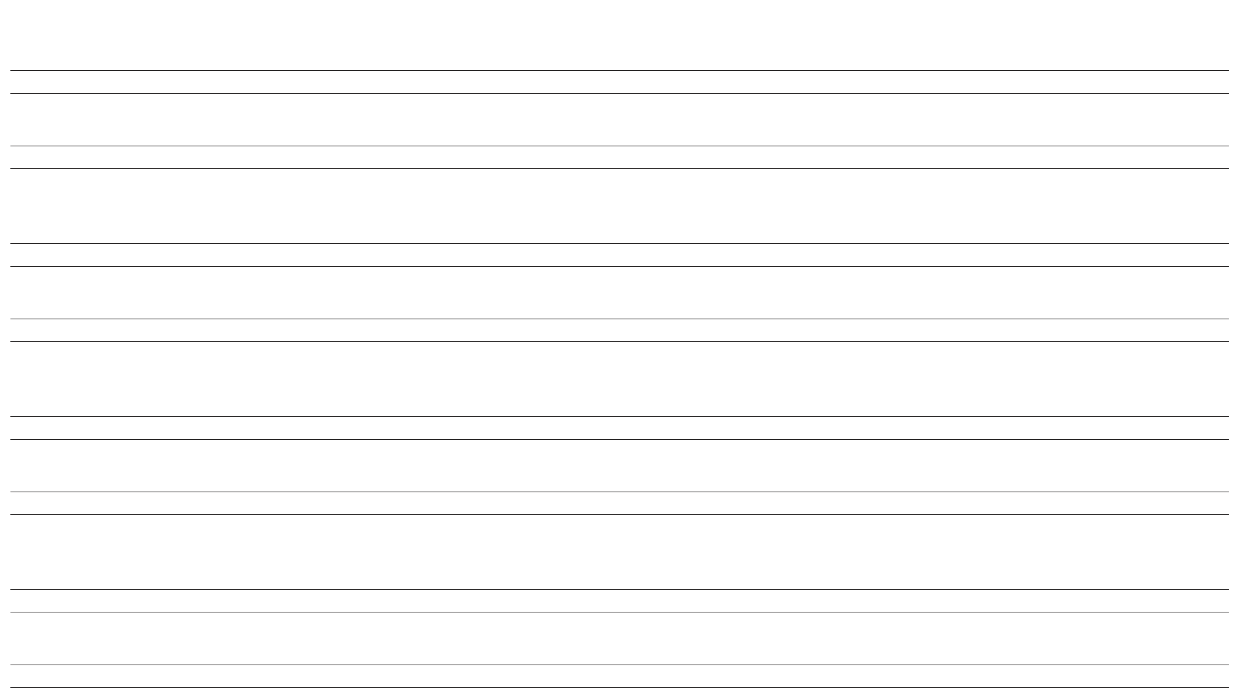 